 American Federation of Government Employees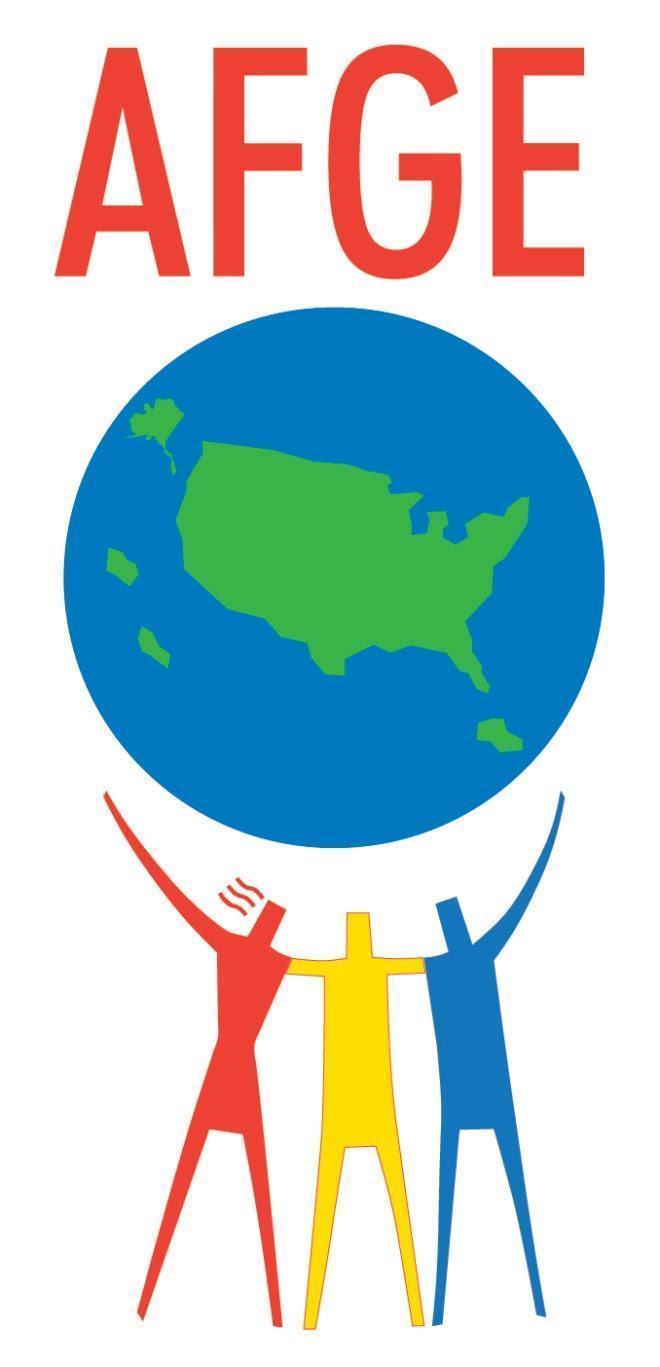 AFL-CIOLocal 1345 Union ListBUILDING 1011PHONE:  719-526-2102 	FAX:   719-526-9503STEWARDS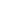                                  Julie Van Horn                        President                                      AFGE Local 1345NameTitleEmailPhoneJulie Van HornPresidentjvanhorn@afge1345.org719-360-4794Jesse BlasExecutive Vice President / Garrison Chief Stewardjblas@afge1345.org719-354-6742Grant HarrisTreasurergharris@afge1345.org719-526-0917Kellie HummelNAF Chief Steward / Secretarykhummel@afge1345.org719-722-9749Monica ReyesDHA Chief Steward  mreyes@afge1345.org	719-360-8421Cherrie WalkerWomen’s and Fair Practices Coordinatorcherriewalker1345@gmail.comMichelle Rivera Workers Compensationmrivera@afge1345.org719-964-2156Terry CaldwellGarrison (PCMS)mpfi0304@yahoo.com 719-210-9662Yvette MorrisonDHA719-526-7900Linda Finch	DHAlfinch@afge1345.org719-413-8006Todd StormsDHAtstorms@afge1345.org719-357-7593Jeallyn TriaDHAChad StaggsFirefighterWill KentFirefighter